Руководствуясь положениями Национального плана противодействия коррупции на 2021-2024гг., утвержденными Указом Президента Российской Федерации от 16.08.2021 № 478 «О Национальном плане противодействия коррупции на 2021 - 2024 годы», Администрация Акчикасинского сельского поселения и в целях создания эффективных условий для недопущения коррупции в Красночетайском  районе Чувашской Республики, ее влияния на деятельность органов местного самоуправления Красночетайского района Чувашской Республики, обеспечения законных прав и интересов граждан и организаций администрация Акчикасинского сельского поселения Красночетайского района Чувашской Республики п о с т а н о в л я е т: 1. Утвердить прилагаемый План мероприятий по противодействию коррупции в Акчикасинского сельском поселении Красночетайского района Чувашской Республики на 2021-2024 годы.2. Признать утратившими силу постановление администрации Акчикасинского сельского поселения Красночетайского района Чувашской Республики от 03.12.2018г. №69 «О Плане мероприятий по противодействию коррупции в Акчикасинском сельском поселении на 2018-2020 г.г.».3. Контроль за исполнением настоящего постановления возлагаю на себя.4. Настоящее постановление вступает в силу со следующего дня официального опубликования в информационном печатном издании «Вестник Акчикасинского сельского поселения».Глава Акчикасинского сельского поселения                                       С.Н. РомановПлан мероприятий по противодействию коррупции в Акчикасинском сельском поселении Красночетайского района Чувашской Республики на 2021-2024 годыЧĂВАШ РЕСПУБЛИКИХĔРЛĔ ЧУТАЙ  РАЙОНĔ 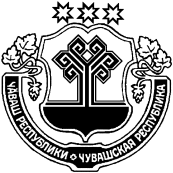 ЧУВАШСКАЯ РЕСПУБЛИКА КРАСНОЧЕТАЙСКИЙ  РАЙОН  АКЧИКАССИ  ЯЛ ПОСЕЛЕНИЙĚН АДМИНИСТРАЦИЙĔ ЙЫШĂНУ12.10.2021  29№Акчикасси ялĕАДМИНИСТРАЦИЯ АКЧИКАСИНСКОГО   СЕЛЬСКОГОПОСЕЛЕНИЯ ПОСТАНОВЛЕНИЕ12.10.2021 №29деревня АкчикасыОб утверждении Плана мероприятий по противодействию коррупции в  Акчикасинском сельском поселении Красночетайского района Чувашской Республики на 2021-2024 годыУтвержден постановлением администрации Акчикасинского сельского поселения Красночетайского района  Чувашской Республики от 12.10.2021г. № 29Приложение Nп/пМероприятияОтветственные исполнителиСрок выполненияОжидаемый результат1.Нормативно-правовое обеспечение антикоррупционной деятельностиНормативно-правовое обеспечение антикоррупционной деятельностиНормативно-правовое обеспечение антикоррупционной деятельностиНормативно-правовое обеспечение антикоррупционной деятельности1.1.Разработка нормативных правовых актов Акчикасинского сельского поселения Красночетайского района Чувашской Республики в целях реализации Национального плана противодействия коррупции и принятых в соответствии с ним на федеральном уровне решенийАдминистрация  Акчикасинского сельского поселения Красночетайского  района Чувашской РеспубликиПостоянноСоздание нормативной правовой базы в Акчикасинском сельском поселении Красночетайского  района Чувашской Республики для эффективного противодействия коррупции 2.Повышение эффективности механизмов урегулирования конфликтов интересов, обеспечение соблюдения муниципальными служащими ограничений, запретов и принципов служебного поведения в связи с исполнением ими должностных обязанностей, а также ответственности за их нарушениеПовышение эффективности механизмов урегулирования конфликтов интересов, обеспечение соблюдения муниципальными служащими ограничений, запретов и принципов служебного поведения в связи с исполнением ими должностных обязанностей, а также ответственности за их нарушениеПовышение эффективности механизмов урегулирования конфликтов интересов, обеспечение соблюдения муниципальными служащими ограничений, запретов и принципов служебного поведения в связи с исполнением ими должностных обязанностей, а также ответственности за их нарушениеПовышение эффективности механизмов урегулирования конфликтов интересов, обеспечение соблюдения муниципальными служащими ограничений, запретов и принципов служебного поведения в связи с исполнением ими должностных обязанностей, а также ответственности за их нарушение2.1.Направление материалов в случае нарушения муниципальными служащими законодательства о противодействии коррупции или несоблюдения требований к служебному поведению в  Комиссию по соблюдению требований к служебному поведению муниципальных служащих и урегулированию конфликта интересовАдминистрация  Акчикасинского сельского поселения  Красночетайского района Чувашской РеспубликиПостоянноСнижение уровня злоупотребления со стороны муниципальных служащих Акчикасинского   сельского поселения Красночетайского  района Чувашской Республики при осуществлении ими должностных полномочий. Повышение эффективности  борьбы с коррупционными правонарушениями на муниципальной службе2.2.Проведение работы по анализу сведений, представляемых гражданами, претендующими на замещение должностей муниципальной службы. Проведение антикоррупционных проверок в отношении муниципальных служащих, лиц замещающих муниципальные должности, (проверка достоверности и полноты сведений о доходах, об имуществе и обязательствах имущественного характера; контроль сведений о расходах; проверка соблюдения служащими ограничений и запретов, требований о предотвращении или урегулировании конфликта интересов, исполнения ими обязанностей, установленных Федеральным законом «О противодействии коррупции») Администрация  Акчикасинского сельского поселения  Красночетайского района Чувашской РеспубликиПостоянноСоздание эффективных условий для предупреждения и искоренения коррупции на муниципальной службе в администрации  Акчикасинского сельского поселения   Красночетайского района Чувашской Республики2.3.Организация и обеспечение работы по рассмотрению уведомлений представителем нанимателя о фактах обращения в целях склонений муниципального служащего к совершению коррупционных правонарушенийАдминистрация Акчикасинского  сельского поселения Красночетайского  района Чувашской РеспубликиПо фактуСнижение уровня злоупотребления со стороны муниципальных служащих в  администрации  Акчикасинского сельского поселения    Красночетайского района Чувашской Республики при осуществлении ими должностных полномочий, создание эффективных условий для предупреждения и искоренениякоррупции на муниципальной службе в администрации Акчикасинского сельского поселения Красночетайского района Чувашской Республики2.4.Мониторинг исполнения должностных обязанностей муниципальными служащими, проходящими муниципальную службу на должностях, замещение которых связано с коррупционным риском (включенных в Перечень должностей муниципальной службы, при назначении на которые граждане и при замещении которых муниципальные служащие обязаны представлять сведения о своих доходах, об имуществе и обязательствах имущественного характера, а также сведения о доходах, об имуществе и обязательствах имущественного характера своих супруги (супруга) и несовершеннолетних детей), и устранение таких рисковАдминистрация Акчикасинского  сельского поселения  Красночетайского района Чувашской РеспубликиПостоянноСнижение уровня злоупотребления со стороны муниципальных служащих в  администрации  Акчикасинского сельского поселения   при осуществлении ими должностных полномочий 2.5.Организация доведения до сведения муниципальных служащих положений общих принципов служебного поведения, проведение работы по выявлению, предотвращению и урегулированию конфликта интересов в деятельности муниципальных служащихАдминистрация  Акчикасинского сельского поселения  Красночетайского района Чувашской РеспубликиПостоянноСоздание эффективных условий для предупреждения и искоренения коррупции, снижение уровня злоупотребления со стороны муниципальных служащих  администрации Акчикасинского  сельского поселения Красночетайского района Чувашской Республики при осуществлении ими должностных полномочий2.6.Привлечение муниципальных служащих к участию в обсуждении и разработке нормативных правовых актов по вопросам противодействия коррупцииАдминистрация  Акчикасинского сельского поселения  Красночетайского района Чувашской РеспубликиПостоянноПовышение общего уровня служебной культуры муниципальных служащих  администрации Акчикасинского сельского поселения Красночетайского района Чувашской Республики,снижение уровня злоупотребления со стороны муниципальных служащих  администрации Акчикасинского  сельского поселения Красночетайского   района Чувашской Республики при осуществлении ими должностных полномочий2.7.Организация правового просвещения муниципальных служащих по антикоррупционной тематике и методическое обеспечение профессиональной служебной деятельности муниципальных служащих (разработка памяток по ключевым вопросам противодействия коррупции; организация в рамках проведения конкурсных процедур анкетирования, тестирования или иных методов оценки знания положений основ антикоррупционного законодательства; обеспечение организации различных видов учебных семинаров, аппаратных совещаний по вопросам противодействия коррупции (вводный семинар для граждан, впервые поступивших на муниципальную службу; регулярные семинары по ключевым вопросам противодействия коррупции, затрагивающим всех или большинство муниципальных служащих; специальные семинары в случае существенных изменений законодательства в сфере противодействия коррупции, затрагивающих муниципальных служащих); проведение регулярной работы по разъяснению исполнения требований антикоррупционного законодательства муниципальными служащими, увольняющимися с муниципальной службы; ознакомление служащих с изменениями положений законодательства Российской Федерации о противодействии коррупции)Администрация Акчикасинского  сельского поселения  Красночетайского района Чувашской РеспубликиПостоянноФормирование у муниципальных служащих антикоррупционного сознания, нетерпимости по отношению к коррупционным проявлениям;  предупреждение совершения коррупционных действий муниципальными служащими  администрации  Акчикасинского сельского поселения    Красночетайского района Чувашской Республики2.8.Организация профессиональной переподготовки, повышения квалификации и стажировки специалистов, в должностные обязанности которых входит участие в противодействии коррупцииАдминистрация Акчикасинского  сельского поселения  Красночетайского района Чувашской РеспубликиПостоянноСоздание эффективных условий для предупреждения и искоренения коррупции, повышение эффективности борьбы с коррупционными правонарушениями2.9.Развитие исключающей коррупцию системы подбора и  расстановки кадров, в том числе конкурсное замещение вакантных должностей, организация работы по внедрению в практику механизма ротации муниципальных служащих, проверка персональных данных, представляемых кандидатами при поступлении на муниципальную службу. Организация работы по формированию кадрового резерва и повышение эффективности его использованияАдминистрация Акчикасинского  сельского поселения  Красночетайского района Чувашской РеспубликиПостоянноСоздание эффективных условий для предупреждения и искоренения коррупции при подборе и расстановке кадров,  повышение эффективности борьбы с коррупционными правонарушениями  2.10.Разработка нормативных правовых актов по вопросам
совершенствования системы мотивации и   стимулирования труда муниципальных служащих в  Акчикасинском сельском поселении Красночетайского  района Чувашской Республики      Финансовый орган, Администрация Акчикасинского  сельского поселения  Красночетайского района Чувашской РеспубликиПостоянноСоздание нормативной правовой базы для предупреждения и искоренения  коррупционных проявлений на муниципальной службе при реализации должностных обязанностей2.11.Обеспечение соблюдения государственной тайны, а также защиты персональных данных муниципальных служащихАдминистрация  Акчикасинского сельского поселения  Красночетайского района Чувашской РеспубликиПостоянноСнижение уровня злоупотребления со стороны муниципальных служащих  администрации  Акчикасинского сельского поселения   Красночетайского района Чувашской Республики при осуществлении ими должностных полномочий2.12.Усиление работы по профилактике коррупционных и иных правонарушений,  разработка и осуществление комплекса мероприятий по формированию среди муниципальных служащих обстановки нетерпимости 
к коррупционным действиям.        Стимулирование муниципальных служащих к предоставлению информации об известных им случаях коррупционных правонарушений, нарушений требований к служебному поведению, ситуациях конфликта интересовАдминистрация  Акчикасинского сельского поселения  Красночетайского района Чувашской РеспубликиПостоянноСнижение уровня злоупотребления со стороны муниципальных служащих администрации Акчикасинского  сельского поселения Красночетайского  района Чувашской Республики при осуществлении ими должностных полномочий, создание в эффективных условий для предупреждения и искоренения коррупции 2.13.Объективное применение мер дисциплинарной ответственности к муниципальным служащим в каждом случае несоблюдения ими запретов, ограничений и требований, установленных в целях противодействия коррупцииЛицо, осуществляющие полномочия представителя нанимателя (работодателя) муниципальных служащих, ПостоянноСнижение уровня злоупотребления со стороны муниципальных служащих  администрации Акчикасинского сельского поселения    Красночетайского района Чувашской Республики при осуществлении ими должностных полномочий, создание эффективного механизма ответственности за коррупционные и иные правонарушения муниципальных служащих  администрации Акчикасинского  сельского поселения Красночетайского района Чувашской Республики3.Выявление и систематизация причин и условий проявления коррупции в деятельности администрации Акчикасинского  сельского поселения  Красночетайского  района Чувашской Республики, мониторинг коррупционных рисков и их устранениеВыявление и систематизация причин и условий проявления коррупции в деятельности администрации Акчикасинского  сельского поселения  Красночетайского  района Чувашской Республики, мониторинг коррупционных рисков и их устранениеВыявление и систематизация причин и условий проявления коррупции в деятельности администрации Акчикасинского  сельского поселения  Красночетайского  района Чувашской Республики, мониторинг коррупционных рисков и их устранениеВыявление и систематизация причин и условий проявления коррупции в деятельности администрации Акчикасинского  сельского поселения  Красночетайского  района Чувашской Республики, мониторинг коррупционных рисков и их устранение3.1.Осуществление антикоррупционной экспертизы в отношении:- проектов нормативных правовых актов;- нормативных правовых актовв целях выявления с учетом мониторинга соответствующей правоприменительной практики коррупционных факторов и устранение таких факторов, в том числе с участием независимых экспертов в проведении антикоррупционной экспертизы нормативных правовых актов, их проектов.Рабочая группа (комиссия) по проведению  антикоррупционной экспертизы нормативных правовых актов, их проектов  ПостоянноСоздание эффективных условий для предупреждения и искоренения коррупции, устранение условий, порождающих коррупцию в деятельности администрации  Акчикасинского сельского поселения   Красночетайского района Чувашской Республики3.2.Обеспечение эффективного взаимодействия с правоохранительными органами и иными государственными органами по вопросам организации противодействия коррупции в администрации  Акчикасинского сельского поселения  Красночетайского района Чувашской РеспубликиАдминистрация Акчикасинского  сельского поселения Красночетайского  района Чувашской РеспубликиПостоянноПовышение эффективности взаимодействия государственных органов, администрации Акчикасинского  сельского поселения  в сфере государственного управления, повышение ответственности органов государственной власти и администрации сельского поселения, их должностных лиц за непринятие мер по устранению причин коррупции3.3.Обеспечение межведомственного электронного взаимодействия Администрация  Акчикасинского сельского поселения  Красночетайского района Чувашской РеспубликиПостоянноСнижение уровня злоупотребления со стороны муниципальных служащих  администрации Акчикасинского  сельского поселения Красночетайского   района Чувашской Республики при осуществлении ими должностных полномочий3.4.Внедрение и обеспечение действенного функционирования единой системы документооборота, позволяющей осуществлять внедрение учета и контроля исполнения документовАдминистрация  Акчикасинского сельского поселения  Красночетайского района Чувашской РеспубликиПостоянноСоздание эффективных условий для предупреждения и искоренения коррупции, устранение условий, порождающих коррупцию в деятельности администрации  Акчикасинского сельского поселения   Красночетайского района Чувашской Республики3.5.Проведение оценки коррупционных рисков и ранжирование их по степени распространенностиАдминистрация Акчикасинского  сельского поселения Красночетайского  района Чувашской РеспубликиПостоянноСоздание эффективных условий для предупреждения и искоренения коррупции, устранение условий, порождающих коррупцию в деятельности администрации Акчикасинского сельского поселения   Красночетайского района Чувашской Республики3.6.Совершенствование условий, процедур и механизмов муниципальных закупок, в том числе путем расширения практики проведения открытых аукционов в электронной форме, мониторинг и выявление коррупционных рисков, в том числе причин и условий коррупции в деятельности по размещению муниципальных заказов, и устранение выявленных коррупционных рисков. Обязательная экспертиза конкурсной документации на коррупциогенность в сфере закупок для муниципальных нужд       Муниципальные заказчики, орган, уполномоченный на осуществление муниципальных закупок в Акчикасинском сельском поселении  Красночетайского района Чувашской РеспубликиПостоянноСоздание эффективных условий для обеспечения добросовестности, открытости, добросовестной конкуренции и объективности при осуществлении закупок товаров, работ, услуг для обеспечения муниципальных нужд  сельского  Акчикасинского поселения Красночетайского района Чувашской Республики3.7.Мониторинг цен закупаемой продукцииОтдел экономики, земельных и имущественных отношений администрации  Красночетайского района Чувашской Республики (по согласованию),  Администрация  Акчикасинского сельского поселения Красночетайского  района Чувашской РеспубликиПостоянноПредупреждение коррупционных правонарушений, повышение эффективности борьбы с коррупционными правонарушениями при осуществлении закупок товаров, работ, услуг для обеспечения муниципальных нужд Акчикасинского сельского поселения   Красночетайского района Чувашской Республики3.8.Отслеживание эффективности бюджетных расходов     при проведении закупок для муниципальных нужд Финансовый отдел администрации Красночетайского района Чувашской Республики (по согласованию)ПостоянноПредупреждение коррупционных правонарушений, повышение эффективности борьбы с коррупционными правонарушениями при осуществлении закупок товаров, работ, услуг для обеспечения муниципальных нужд Акчикасинского   сельского поселения Красночетайского   района Чувашской Республики3.9.Осуществление работы по недопущению возникновения конфликта интересов при осуществлении закупок товаров, работ, услуг для обеспечения муниципальных нужд (проведение анализа аффилированных связей членов закупочных комиссий с участниками закупок)Орган, уполномоченный на осуществление муниципальных закупок в   Акчикасинском сельском поселении  Красночетайского района Чувашской РеспубликиПостоянноСоздание эффективных условий для обеспечения добросовестной конкуренции и объективности при осуществлении закупок товаров, работ, услуг для обеспечения муниципальных нужд Акчикасинского сельского поселения   Красночетайского района Чувашской Республики4.Взаимодействие администрации Акчикасинского  сельского поселения  Красночетайского района Чувашской Республики с институтами гражданского общества и гражданами, обеспечение доступности к информации о деятельности органов местного самоуправленияВзаимодействие администрации Акчикасинского  сельского поселения  Красночетайского района Чувашской Республики с институтами гражданского общества и гражданами, обеспечение доступности к информации о деятельности органов местного самоуправленияВзаимодействие администрации Акчикасинского  сельского поселения  Красночетайского района Чувашской Республики с институтами гражданского общества и гражданами, обеспечение доступности к информации о деятельности органов местного самоуправленияВзаимодействие администрации Акчикасинского  сельского поселения  Красночетайского района Чувашской Республики с институтами гражданского общества и гражданами, обеспечение доступности к информации о деятельности органов местного самоуправления4.1.Обеспечение размещения на официальном Интернет-сайте администрации Акчикасинского сельского поселения Красночетайского района Чувашской Республики информации об антикоррупционной деятельности, создание и ведение специализированного раздела о противодействии коррупцииАдминистрация Акчикасинского  сельского поселения  Красночетайского района Чувашской РеспубликиПостоянноОбеспечение доступа граждан и организаций к информации о противодействии коррупции в  администрации Акчикасинского  сельского поселения Красночетайского района Чувашской Республики4.2.Обеспечение функционирования "горячей линии" и/или "телефонов доверия" по вопросам противодействия коррупции, а также обеспечение возможности взаимодействия граждан с администрацией  Акчикасинского сельского поселения Красночетайского района Чувашской Республики с использованием компьютерных технологий Администрация Акчикасинского  сельского поселения  Красночетайского района Чувашской РеспубликиПостоянноОперативное оповещение о коррупционных проявлениях в деятельности муниципальных служащих администрации Акчикасинского   сельского поселения Красночетайского  района Чувашской Республики4.3.Обобщение практики рассмотрения полученных в разных формах обращений граждан и организаций по фактам проявления коррупции и повышение результативности и эффективности этой работыАдминистрация Акчикасинского  сельского поселения  Красночетайского района Чувашской РеспубликиежеквартальноВыявление и проверка сведений о коррупционных проявлениях в деятельности служащих администрации Акчикасинского   сельского поселения Красночетайского района Чувашской Республики4.4.Обеспечение эффективного взаимодействия администрации Акчикасинского  сельского поселения  Красночетайского района Чувашской Республики с институтами гражданского общества по вопросам противодействия коррупцииАдминистрация Акчикасинского  сельского поселения  Красночетайского района Чувашской РеспубликиПостоянноВыработка эффективных форм и методов противодействия коррупции4.6.Обеспечение эффективного взаимодействия администрации  Акчикасинского сельского поселения  Красночетайского района Чувашской Республики со средствами массовой информации в сфере противодействия коррупции, в том числе оказание содействия средствам массовой информации в широком освещении мер по противодействию коррупции, принимаемых органами местного самоуправленияАдминистрация  Акчикасинского сельского поселения Красночетайского  района Чувашской РеспубликиПостоянноОбеспечение гражданам доступа к информации о реализации мероприятий, направленных на противодействие коррупции4.8.Мониторинг публикаций в средствах массовой информации о фактах проявления коррупции в администрации  Акчикасинского сельского поселения  Красночетайского района Чувашской Республики и организация проверки таких фактовАдминистрация  Акчикасинского сельского поселения  Красночетайского района Чувашской РеспубликиПостоянноВыявление и проверка сведений о коррупционных проявлениях в деятельности служащих администрации Акчикасинского  сельского поселения Красночетайского района Чувашской Республики4.7.Разработка планов мероприятий по противодействию коррупции с указанием ответственных за их реализацию и графиком выполнения, регулярное заслушивание  отчета об их выполнении. Внесение в планы по противодействию коррупции органов местного самоуправления изменений, направленных на достижение конкретных результатовАдминистрация  Акчикасинского сельского поселения  Красночетайского района Чувашской РеспубликиПостоянноОбеспечение контроля за выполнением мероприятий, предусмотренных планами, в том числе с привлечением институтов гражданского общества4.8.Введение в практику отчета главы перед населением о проводимой работе в целом и по предупреждению коррупционных правонарушений через средства массовой информации и информационно-телекоммуникационную сеть Интернет Администрация Акчикасинского  сельского поселения Красночетайского  района Чувашской РеспубликиЕжегодноВыполнение целей и задач, поставленных Президентом Российской Федерации и Главой Чувашской Республики в части противодействия коррупции5.Мероприятия администрации  Акчикасинского сельского поселения  Красночетайского района Чувашской Республики, направленные на противодействие коррупции с учетом специфики его деятельностиМероприятия администрации  Акчикасинского сельского поселения  Красночетайского района Чувашской Республики, направленные на противодействие коррупции с учетом специфики его деятельностиМероприятия администрации  Акчикасинского сельского поселения  Красночетайского района Чувашской Республики, направленные на противодействие коррупции с учетом специфики его деятельностиМероприятия администрации  Акчикасинского сельского поселения  Красночетайского района Чувашской Республики, направленные на противодействие коррупции с учетом специфики его деятельности5.1.Разработка и реализация комплекса мероприятий по контролю за деятельностью муниципальных       служащих, осуществляющих разрешительные,
инспектирующие, контролирующие функции Администрация  Акчикасинского сельского поселения  Красночетайского района Чувашской РеспубликиПостоянноВыявление и исключение фактов, способствующих проявлению коррупции5.2.Оптимизация представления администрацией  Акчикасинского сельского поселения Красночетайского района Чувашской Республики, в том числе внедрение в деятельность администрации сельского поселения административных регламентов осуществления муниципальных функций, предоставления муниципальных услугАдминистрация Акчикасинского  сельского поселения  Красночетайского района Чувашской РеспубликиПостоянноНедопущение проявления коррупционных действий при предоставлении муниципальных услуг5.3.Проведение анализа правоприменительной практики в установленной сфере деятельностиАдминистрация Акчикасинского  сельского поселения  Красночетайского района Чувашской РеспубликиЕжегодноИсключение коррупционных рисков в установленной сфере деятельности5.4.Повышение эффективности противодействия коррупции при учете и использовании муниципального имущества, в том числе осуществление работы по недопущению возникновения конфликта интересов в данной сфере деятельности (проведение анализа аффилированных связей должностных лиц, участвующих в принятии решений о предоставлении муниципального имущества, с физическими и юридическими лицами – получателями имущества). Отдел имущественных и земельных отношений (по согласованию),  Администрация Акчикасинского  сельского поселения  Красночетайского района Чувашской РеспубликиПостоянноНедопущение возникновения конфликта интересов при учете и использовании муниципального имущества.Устранение аффилированных связей должностных лиц, участвующих в принятии решений о предоставлении муниципального имущества, с физическими и юридическими лицами – получателями имущества.5.5.Совершенствование системы финансового учета и отчетности в соответствии с требованиями международных стандартовФинансовый отдел (по согласованию)ПостоянноВыявление и исключение фактов, способствующих проявлению коррупции5.6. Повышение эффективности внутреннего финансового аудита в администрации Акчикасинского  сельского поселения Красночетайского района Чувашской РеспубликиГлавные распорядители средств местного бюджета  Акчикасинского сельского поселения Красночетайского  района Чувашской РеспубликиПостоянноНедопущение фактов, способствующих проявлению коррупции